 MUNICIPAL DE ARARAQUARA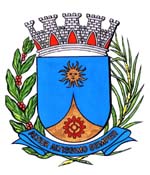   0245/17.:  MAGAL VERRI :DEFERIDA.Araraquara, _________________                   _________________Indico ao Senhor Prefeito Municipal, a necessidade de entrar em entendimentos com a Secretaria de Trânsito e Transportes, no sentido de que seja feito pintura e sinalização de estacionamento de motos na Avenida Barroso entre as ruas Voluntários da Pátria e Carlos Gomes no Bairro Centro, desta cidade.Araraquara, 18 de janeiro de 2017.       MAGAL VERRITelefone (016) 3301-0616 (016) – FAX 3301-0630Rua São Bento, 887 SALA 15 ARARAQUARA – SP CEP: 14801-300www.camara-arq.sp.gov.br magalverri@camara-arq.sp.gov.br